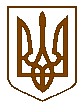 БУЧАНСЬКА     МІСЬКА     РАДАКИЇВСЬКОЇ  ОБЛАСТІДВАНАДЦЯТА   СЕСІЯ    СЬОМОГО    СКЛИКАННЯР  І   Ш   Е   Н   Н   Я« 23 »  червня   2016р. 				   	        	           № 512 - 12 –VІІПро добровільне об’єднання територіальних громадВідповідно до статей 2,4,6,7 Закону України «Про добровільне об’єднання територіальних громад», керуючись Законом України «Про місцеве самоврядування в Україні», міська радаВИРІШИЛА:	1. Об’єднатися з територіальними громадами сіл Гаврилівка та Тарасівщина Гаврилівської сільської ради Вишгородського району;  сіл Синяк, Вороньківка, Раківка, Червоне Синяківської сільської ради Вишгородського району; сіл Блиставиця  та Луб’янка Бородянського району, селищем міського типу Ворзель Київської області, селом Мироцьким Києво-Святошинського району Київської області в Бучанську об’єднану територіальну громаду з адміністративним центром у місті Буча.	2. Затвердити План організаційних заходів щодо добровільного об’єднання територіальних громад (Додаток 1)	3. Повноваження Бучанської міської ради та, відповідно, Бучанського міського голови припинити з моменту набуття повноважень новообраним органом місцевого самоврядування, міським головою Бучанської міської об’єднаної 	територіальної громади, утвореної внаслідок добровільного об’єднання .	4.  Правонаступником активів і пасивів (зобов’язань) Бучанської міської ради  визначити Бучанську міську раду, утворену внаслідок добровільного об’єднання територіальних громад.	5. Контроль за виконанням даного рішення покласти на  депутатську  комісію з питань регламенту, правової політики, депутатської етики та   контролю за виконанням рішень ради та її виконавчого комітету.            Секретар ради		              В.П. Олексюк Додаток							             до рішення № 512-12-VII 								 Бучанської міської ради							          			 «23»  червня  2016 року План організаційних заходів щодо добровільного об’єднання територіальних громад№ЗаходиТермінПІБ відповідальних осіб1Забезпечити публічне обговорення протягом 10 днів з дня опублікування повідомлення, шляхом проведення зборів, круглих столів, зустрічей з жителями, електронних опитувань та інших форм консультацій з громадськістю Протягом 10 днівБучанський міський,Ворзельський селищний та Блиставицький, Луб’янський, Гаврилівський, Синяківський та Мироцький сільські голови 2Забезпечити на протязі  30 днів після завершення громадського обговорення схвалення проектів рішень рад щодо добровільного об’єднання територіальних громадПротягом 30 днівБучанський міський,Ворзельський селищний та Блиставицький, Луб’янський, Гаврилівський, Синяківський та Мироцький сільські голови 3Подати схвалені проекти рішень щодо добровільного об’єднання територіальних громад Київській обласній державній адміністрації для надання висновку щодо відповідності цього проекту Конституції та Законам УкраїниПротягом 5 днів після схвалення на сесіях рад	Федорук А.П.,Бучанський міський голова 